environmental aFairs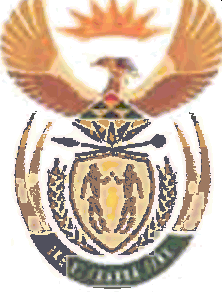 Department: Environmental AffairsREPUBLIC OF SOUTH AFRICANATIONAL ASSEMBLY(For written reply)QUESTION NO. 49 {NW1006E}INTERNAL QUESTION PAPER NO. 1 of 2019DATE OF PUBLICATION: 20 June 2019Mr N Paulsen (EFF) to ask the Minister of Environmental Affairs:What is the total amount of revenue collected from the leasing of state-owned forests in the 2018-19 financial year?49. THE MINISTER OF ENVIRONMENT FORESTRY AND FISHERIES REPLIES:The Department of Agriculture, Forestry and Fisheries (DAFF) indirectly manages 230 264 hectares of State plantations (Category A) through lease agreements signed with four forestry companies. The companies are MTO Forestry (Pty) Ltd; Amathole Forestry (Pty) Ltd; SiyaQhubeka Forest (Pty) Ltd; and Singisi Forest Products (Pty) Ltd. In addition to this, an area of 187 320.27 hectares is managed by the South African Forestry Company (SAFCOL), which is a State-owned company.In January of every year, the forestry companies pay lease rental into the DAFF bank account. The lease rental money is then transferred and invested with the Public Investment Corporation (PIC) in an interest bearing account which is administered by DAFF. The balance as of 31 March 2019 is R788 397 015.Rental Money collected during the 2018/19 financial yearSource: Department of Agriculture, Forestry and FisheriesRegards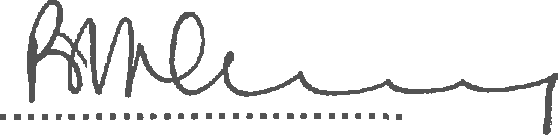 MS B CREECY, MPMINISTER OF ENVIRONMENT FISHERIES AND FORESTRY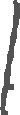 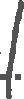 DATE: .	.	...ForestrypackageLeaseholderDate of leasesignatureExtent (ha)Lease rental collectedfrom 01 April 2018 to31 March 2019 in RandsMTOMTO Pty Ltd.24 Jan 200557 061(ha)4 708 502,31AMATHOLEAmathole Pty Ltd24-Jan-200525 405(ha)3 273 446,00SQFSQF Pty Ltd06 Mar 200121 956(ha)14 113 388,54SINGISISingisi	ForestsProducts Pty Ltd06 Mar 200176 563(ha)10 485 743,67TotalTotalTotalTotal32 581 080,40